    Feedback Form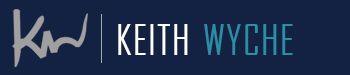 Please take a moment to fill out this comment card and leave it with Keith. Your Name: 		Title: 	Organization: 		Phone Number: 		Email: 	Did the program today meet your expectations?  Yes or  No  Why? 	What is one key idea you learned today that you plan to implement? 	Do you have any recommendations or suggestions on how Keith can improve for future presentations? I wish to receive Keith’s blog posts:		 Yes  or   NoI would like to learn more about Keith’s services (speaking, consulting, coaching): 	 Yes  or   No I would like to connect with Keith on Linked-In: 				 Yes  or   No  Feedback Form
Please take a moment to fill out this comment card and leave it with Keith. Your Name: 		Title: 	Organization: 		Phone Number: 		Email: 	Did the program today meet your expectations?  Yes or  No  Why? 	What is one key idea you learned today that you plan to implement? 	Do you have any recommendations or suggestions on how Keith can improve for future presentations? I wish to receive Keith’s blog posts:		 Yes  or   NoI would like to learn more about Keith’s services (speaking, consulting, coaching): 	 Yes  or   No I would like to connect with Keith on Linked-In: 				 Yes  or   No